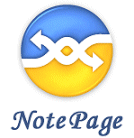 NotePage, Inc.
PO Box 296
Hanover, MA 02339USAPhone +1-781-829-0500Fax +1-781-829-0419sales@notepage.comNotePage, Inc. White Paper Company Name: Guardian Air & Guardian Medical Transport
Web Address: https://nahealth.com/
Industry:  Ambulance / Health Care / Transportation / Public SafetyBusiness / Organization Description: Guardian Air serves a large area of Northern Arizona and bordering states, with air bases located in Flagstaff, Cottonwood, Page, Tuba City, Show Low, Kingman and Winslow. Guardian Air has a fleet of seven helicopters and one fixed-wing aircraft are equipped to transport patients of all ages and diverse conditions, including high-risk maternity patients and premature infants. The aircraft are staffed by specialty nurses and paramedics who deliver critical care services.Guardian Medical Transport serves an area of 6,400 square miles, with a fleet of 20 vehicles at three stations in Flagstaff and one in Tusayan. Guardian Medical Transport's ambulances are staffed by paramedics and Emergency Medical Technicians, or EMTs, who provide Advanced Cardiac Life Support for each and every patient.The Guardian Communications Center is a dispatch facility that coordinates emergency and non-emergency transports for Guardian Air, Guardian Medical Transport and numerous area fire departments.
How is PageGate  Used:
Guardian Communications Center utilizes Superion (SunGard/OSSI) Computer Aided Dispach Sytsems (CAD) and uses PageGate to handle the automatic and manual paging via  smtp text to their crews and support teams.Aaron SeifertGuardian Air & Guardian Medical Transport